§5956.  Rights of executor, fiduciaries and other interested personsAny person interested as or through an executor, administrator, trustee, guardian or other fiduciary, creditor, devisee, legatee, heir, next of kin or cestui que trust in the administration of a trust, or of the estate of a decedent, an infant, a person who is legally incompetent or a person who is insolvent may have a declaration of rights or legal relations in respect thereto:  [PL 2009, c. 299, Pt. A, §2 (AMD).]1.  Ascertain class of creditors, heirs, etc.  To ascertain any class of creditors, devisees, legatees, heirs, next of kin or others; or2.  Direct fiduciary to do or not to do certain act.  To direct the executors, administrators or trustees to do or abstain from doing any particular act in their fiduciary capacity; or3.  Determine questions.  To determine any question arising in the administration of the estate or trust, including questions of construction of wills and other writings.SECTION HISTORYPL 2009, c. 299, Pt. A, §2 (AMD). The State of Maine claims a copyright in its codified statutes. If you intend to republish this material, we require that you include the following disclaimer in your publication:All copyrights and other rights to statutory text are reserved by the State of Maine. The text included in this publication reflects changes made through the First Regular and First Special Session of the 131st Maine Legislature and is current through November 1. 2023
                    . The text is subject to change without notice. It is a version that has not been officially certified by the Secretary of State. Refer to the Maine Revised Statutes Annotated and supplements for certified text.
                The Office of the Revisor of Statutes also requests that you send us one copy of any statutory publication you may produce. Our goal is not to restrict publishing activity, but to keep track of who is publishing what, to identify any needless duplication and to preserve the State's copyright rights.PLEASE NOTE: The Revisor's Office cannot perform research for or provide legal advice or interpretation of Maine law to the public. If you need legal assistance, please contact a qualified attorney.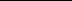 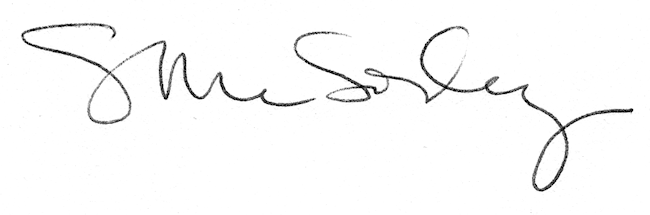 